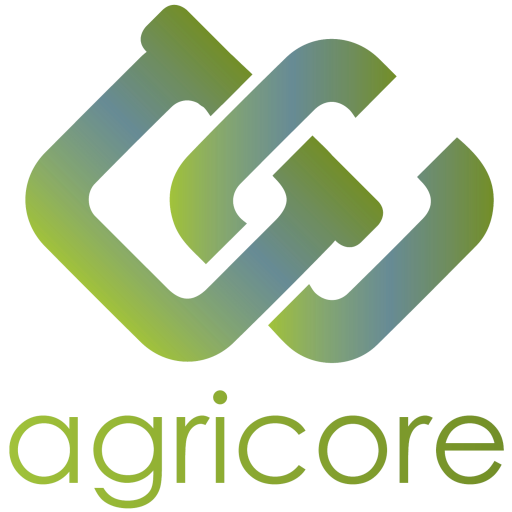 Document InformationVersion HistoryResumen EjecutivoEl objetivo del presente informe es proporcionar una visión general de la igualdad de género en las acciones de investigación e innovación siguiendo la perspectiva y las ambiciones clave del programa marco Horizonte 2020. La primera de las ambiciones clave es proporcionar una breve descripción de las últimas directivas de la UE que describen la eliminación de la integración de la perspectiva de género en la investigación. La segunda parte se refiere al enfoque estratégico de la igualdad de género dentro del proyecto Agricore. El contenido pretende describir brevemente el apoyo al equilibrio de género en las actividades de investigación del proyecto y la toma de decisiones posee junto con la revisión sistemática del papel del género en la agricultura y el desarrollo rural.Este informe forma parte del paquete de trabajo 10, dedicado a la gestión del proyecto, en el que una tarea completa cubre la visión general de las directivas para la igualdad de género y la no discriminación. (Tarea 10.9- Dimensión de género tal y como se presenta en el Acuerdo de Subvención). El punto de atención de la Tarea 10.9 es evitar cualquier sesgo potencial de género dentro del marco del proyecto en general, pero además dentro de la investigación hacia el desarrollo de los servicios de la plataforma IT inteligente en la agricultura. Para resumir todos los atributos relacionados, el entregable "D10.7 - Igualdad de género y no discriminación en AGRICORE" se ha estructurado al principio del proyecto para asegurar todas las actividades necesarias para la igualdad de género.Conclusiones y accionesCuanto más se investigue sobre el género y la ciencia, mejor se podrán comprender y, por tanto, afrontar las complejidades de las desigualdades de género en la ciencia y la innovación.Por esta razón, AGRICORE afronta los aspectos de género mediante la integración de la dimensión de género en la investigación, manteniendo al mismo tiempo un equilibrio adecuado entre investigadores y socios masculinos y femeninos dentro del consorcio.En este contexto, el consorcio AGRICORE apoya los objetivos de la Comisión Europea de promover la igualdad de género en la investigación y la innovación, como se indica en el artículo 16 de Horizonte 2020. La infrarrepresentación de las mujeres en la ciencia debido a la falta de atención a los aspectos de género constituye una gran preocupación en la UE. En el marco de AGRICORE, los aspectos de género se tienen muy en cuenta para garantizar que la promoción de la igualdad de género esté presente en el mayor número posible de aspectos del proyecto.En este informe, hemos presentado el Plan de Acción de Género inicial para el proyecto AGRICORE. Las piedras angulares son la aceptación de la importancia de la diversidad de género en la ciencia y la tecnología, la aplicación de las mejores prácticas para la creación de un lugar de trabajo diverso y justo y el seguimiento continuo de la representación de género en el consorcio y en el contenido de la investigación. El consorcio AGRICORE se compromete a mantener un entorno de trabajo libre de toda discriminación y que fomente una representación equitativa de las mujeres. Además, los socios buscarán cualquier oportunidad que surja para aumentar la participación de las mujeres en AGRICORE: El progreso de las acciones de género adoptadas se supervisará a lo largo del proyecto y se informará, cuando sea necesario, en los informes de gestión intermedios y, en particular, en el informe final al término del proyecto.AGRICORE reconoce la necesidad y la importancia de promover el equilibrio y la igualdad de género de forma transversal a lo largo de la planificación y la ejecución de todas las tareas para destacar como un excelente ejemplo de comunidad de trabajo bien equilibrada.Project titleAgent-based support tool for the development of agriculture policiesProject acronymAGRICOREProject callH2020-RUR-04-2018-2019Grant number816078Project duration1.09.2019-31.8.2023 (48 months)VersionDescriptionOrganisationDate0.1Plantilla inicialAXIA05/02/20200.2Aspectos de igualdad de género incluidosAXIA11/02/20200.3Aspectos de la dimensión de género incluidosAXIA15/02/20200.4Revisión interna y corrección de contenidosAXIA, IDENER20/02/20201.0Versión finalIDENER29/02/2020